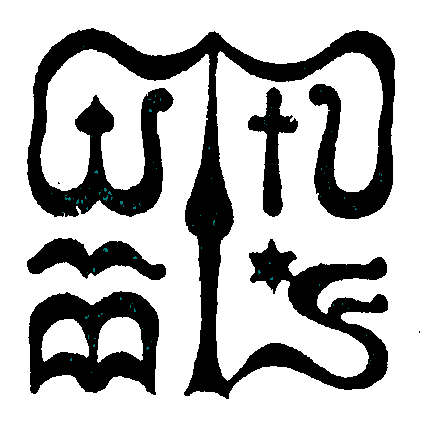 JOHN Wesley THEOLOGICAL COLLEGE ENVIRONMENTAL STUDIESSubjectBasics of Biology        (Code of subject: KTAK103)Basics of Biology        (Code of subject: KTAK103)Basics of Biology        (Code of subject: KTAK103)Educational period:2018/2019 2018/2019 2018/2019 Educators:Bettina BakosPosition:senior lecturerProject manager:Dr. Róbert GécziContact hours12 / semester12 / semester12 / semesterCredit value of the course333Preliminary studies---Description of subjectThe course comprises the following topics: General description of the science of biology: definitions, history; Comparative anatomy and physiology of animals; Comparative anatomy and physiology of plants; Taxonomy; Evolution of wildlife, evolutional biology; Basics of synbiology and ecology; Animal behaviour: ethology and behavioural ecology; Humanbiology, anthropology basics and the evolution of human; Classical and modern genetics; Basics of microbiology, molecular biology and biotechnology The course comprises the following topics: General description of the science of biology: definitions, history; Comparative anatomy and physiology of animals; Comparative anatomy and physiology of plants; Taxonomy; Evolution of wildlife, evolutional biology; Basics of synbiology and ecology; Animal behaviour: ethology and behavioural ecology; Humanbiology, anthropology basics and the evolution of human; Classical and modern genetics; Basics of microbiology, molecular biology and biotechnology The course comprises the following topics: General description of the science of biology: definitions, history; Comparative anatomy and physiology of animals; Comparative anatomy and physiology of plants; Taxonomy; Evolution of wildlife, evolutional biology; Basics of synbiology and ecology; Animal behaviour: ethology and behavioural ecology; Humanbiology, anthropology basics and the evolution of human; Classical and modern genetics; Basics of microbiology, molecular biology and biotechnology Recommended literatureBrehm, A. (1863): Brehm’s Life of AnimalsDarwin, C. (1859): The Origin of SpeciesDawkins, R. (1976): The Selfish Gene; Oxford University PressBrehm, A. (1863): Brehm’s Life of AnimalsDarwin, C. (1859): The Origin of SpeciesDawkins, R. (1976): The Selfish Gene; Oxford University PressBrehm, A. (1863): Brehm’s Life of AnimalsDarwin, C. (1859): The Origin of SpeciesDawkins, R. (1976): The Selfish Gene; Oxford University PressMethod of checking knowledge   exam   exam   exam